Christian Conference of Asia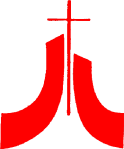 Asian Ecumenical Institute (AEI) – 2021‘God’s Assurance of Healing and Restoration’18 October - 19 November 2021APPLICATION FORMName and signature: ______________________________		Date: _____________________Please return this application form and supporting documents to the CCA no later than 15 September 2021.Contact Person: Ms Rosiana Indah PurnomoE-mail: cca.aei@cca.org.hkFax (only in case email correspondence is not possible): +66-53-247-303Note:Selection will be based on competence, gender, and confessional balances, sub-regional and institutional representation, and the applicant’s ability to contribute and participate in enriching the content of the theme and discussions in the various segments of the AEI.(1) Personal Information(1) Personal Information(1) Personal InformationFull name Nationality Date of birth (dd-mm-yyyy)Age (by October 2021)SexOccupation/ProfessionChurch/OrganizationFull postal addressTelephoneLandline:Mobile:Email address(2) Academic/Educational Background(2) Academic/Educational BackgroundLast educational Degree/DiplomaTheological education/training (if any)Other training/ expertise/ experience (if any)(3) Church & Ecumenical Involvement/ExperienceHow long have you been involved in the church ecumenical movement in your country? In what capacity?Have you ever participated in any CCA or other ecumenical organizations’ programmes in the last three years?□ No                     □ Yes, please specify:(4) Students’ PresentationsEach student of the AEI is required to prepare two presentations during AEI.Sharing on National and Ecclesial & Ecumenical Context (in group)There will be sessions for participants to make group presentations on, ‘What are the challenges and concerns you are facing in your context related to the theme of AEI-2021, ‘God’s Assurance of Healing and Restoration’?  What are the responses of churches?All participants will be divided into groups, based on their country of origin. Prepare to present and highlight main issues; and what churches and faith communities are doing together.Workshop FocusAEI students who have similar interest will conduct a ‘Workshop Focus’ together. The aim for the ‘Workshop Focus’ is to be engaged in dialogue and discussions on emerging Asian issues that are relevant to the theme of AEI. You may select a specific issue in contemporary Asian contexts and lead a workshop together with your group for further reflections and discussions.  Please indicate your preference of your ‘Workshop Focus’:Renewal of Broken Relationships among People and NationsRestoring the Dignity and Rights of the Stateless, Trafficked and MarginalisedDignity of People with DisabilitiesReligious Intolerance and Inter-Religious FreedomHealing and Restoration of God’s Creation: Climate Change and Ecological JusticeOther topic: _____________________________________Please check whether the following documents have been attachedCurriculum VitaeRecommendation Letter from church/ council/ organization/ institution2”x2” photograph (scanned digital copy)